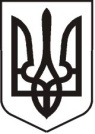 У К Р А Ї Н АЛ У Г А Н С Ь К А    О Б Л А С Т ЬП О П А С Н Я Н С Ь К А    М І С Ь К А    Р А Д АШ О С Т О Г О   С К Л И К А Н Н ЯРОЗПОРЯДЖЕННЯміського голови16 вересня 2019 року                               м. Попасна                                                 №02-02/208                        Про   проект порядку денного та регламенту роботи засідання виконавчого комітетуПопаснянської міської ради у вересні 2019 року          Керуючись п.20 ч.4 ст.42, ст. 53 Закону України «Про місцеве самоврядування в Україні», розглянувши надані заступниками міського голови та відділами виконкому міської ради пропозиції: Включити до проекту порядку денного засідання виконавчого комітету наступні питання:  Про стан підготовки житлово-комунального господарства міста до роботи в осінньо-зимовий період 2019-2020 років. Інформація: Бондаревої М.О. – начальника  відділу житлово-комунального             господарства, архітектури, містобудування та землеустроюПро закріплення ділянок шляхів за підприємствами міста для очищення від снігу та посипання при ожеледиці у разі складних погодних умов в осінньо-зимовий період.      Інформація: Бондаревої М.О. – начальника  відділу житлово-комунального             господарства, архітектури, містобудування та землеустрою                                                Про затвердження форм для розрахунків тарифів на теплову енергію, її виробництво, транспортування та постачання, а також розрахунків тарифів на комунальні послуги, поданих для їх встановлення. Інформація: Бондаревої М.О. – начальника  відділу житлово-комунального             господарства, архітектури, містобудування та землеустрою                                                Про затвердження протоколу № 6 засідання громадської комісії з житлових питань при виконавчому комітеті міської ради від 12 вересня 2019 року.      Інформація: Демченко К.С.  – спеціаліста  відділу житлово-комунального             господарства, архітектури, містобудування та землеустроюПро  зміну   поштової адреси  житловому будинку, що  знаходиться у м. Попасна по пров. Берестовому, 4.      Інформація: Кандаурової Т.В. – спеціаліста  відділу житлово-комунального             господарства, архітектури, містобудування та землеустроюПро списання домоволодіння  № 63 по вул. Водопровідна  у  м. Попасна, яке належить на праві   приватної власності гр. Волощенко Марфі Спиридонівні.      Інформація: Кандаурової Т.В. – спеціаліста  відділу житлово-комунального             господарства, архітектури, містобудування та землеустроюПро списання домоволодіння  № 65 по вул. Водопровідна  у  м. Попасна, яке належить на праві   приватної власності гр.   Волощенко Марфі Спиридонівні, Семенній Ларисі Іванівні.      Інформація: Кандаурової Т.В. – спеціаліста  відділу житлово-комунального             господарства, архітектури, містобудування та землеустроюПро списання домоволодіння  № 42 по вул. Мічуріна  у  м. Попасна, яке належить на праві   приватної власності гр. Яковенко Валентині Олександрівні.      Інформація: Кандаурової Т.В. – спеціаліста  відділу житлово-комунального             господарства, архітектури, містобудування та землеустрою   Регламент засідання виконкому:          Для інформації – до 10 хвилин          Для виступів     – до 5 хвилин          Перерву зробити через 1,5 години засідання на 10 хвилинЗасідання виконавчого комітету провести 20 вересня 2019 року о 10.00 в адмінбудівлі міської ради. Міський голова                                                                                     Ю.І.Онищенко        Кулік  2 07 02